Załącznik  Nr 4  do SWZUMOWA ( projekt ) zawarta w dniu ............................... 2024 r. pomiędzy: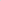 Zakładem Karnym w Iławie14-200 Iława, ul. 1 Maja 14NIP  744-10-06-716   REGON 000320147zwanym w dalszej części  Umowy „Zamawiającym”,a…………………………………………………………………………………….…….………………..z siedzibą w ………….…………, kod pocztowy .……….…….., ul. …..……………..……………….NIP ………………………….., Regon: ………………………,  reprezentowanym przez:……………………...zwanym w dalszej części niniejszej Umowy „Wykonawcą”została zawarta umowa o następującej treści|:§ lPrzedmiotem umowy jest odbiór i zagospodarowanie odpadów.Nieczystości stałe, zwane także dalej „odpadami” będą przekazywane w zależności od rodzaju odpadów do miejsc odzysku lub unieszkodliwienia wymienionych w posiadanym przez Wykonawcę zezwoleniu. Szczegółowy zakres przedmiotu umowy, tj. rodzaje odpadów, zasady realizacji usługi, rodzaj pojemników, miejsca odbioru nieczystości stałych, przewidywaną ilość odbiorów oraz częstotliwość odbioru określono w Załączniku Nr 2 do SWZ. Wykonawca oświadcza, że posiada uprawnienia do gospodarowania odpadami w zakresie objętym przedmiotem umowy. Stosowne uprawnienia Wykonawca zobowiązany jest posiadać przez cały okres obowiązywania umowy. § 2Umowa obowiązuje od daty zawarcia przez okres 12 miesięcy lub do wyczerpania maksymalnego wynagrodzenia brutto zaoferowanego przez Wykonawcę.W przypadku wyczerpania się maksymalnej wartości umowy brutto, o której mowa w § 9 ust. 1, przed upływem terminu określonego w ust. 1 niniejszego paragrafu, Strony uznają, że umowa wygasa. 
§ 3Wskazane w Formularzu ofertowym ilości pojemników są wielkościami orientacyjnymi i mogą ulec zmianie w trakcie trwania umowy.Zamawiający oświadcza, że minimalna gwarantowana realizacja umowy wyniesie nie mniej niż 70% wartości umowy w okresie jej obowiązywania. Zamawiający zastrzega, że bez narażenia na jakąkolwiek odpowiedzialność z tytułu niewykonania lub nienależytego wykonania umowy uprawniony jest do zaniechania złożenia zamówienia na usługę o wartości mniejszej niż 30% wartości umowy.Wykonawcy przysługuje wyłącznie wynagrodzenie za zrealizowane usługi zgodnie z zamówieniami Zamawiającego.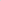 
§ 4Zamawiający wymaga, aby osoby, które będą pracowały u Wykonawcy i/lub podwykonawcy przy bezpośrednich czynnościach związanych z realizacją zamówienia, tj. odbiór i transport odpadów z były zatrudnione na umowę o pracę.Wykonawca w terminie 7 dni od dnia podpisania umowy zobowiązany jest do przedstawienia Zamawiającemu wykazu pracowników wykonujących czynności wskazane w ust. 1 wraz z oświadczeniem wystawionym przez Wykonawcę o zatrudnianiu tych osób na podstawie umowy o pracę.Wykonawca zobowiązany jest do comiesięcznego aktualizowania wykazu pracowników wskazanego w ust. 2 lub oświadczenia, że stan zatrudnienia nie uległ zmianie. Aktualizacja lub oświadczenie dostarczane będą Zamawiającemu wraz z wystawioną fakturą.Oświadczenie, o którym mowa powyżej powinno zawierać w szczególności: dokładne określenie podmiotu składającego oświadczenie, datę jego złożenia, wskazanie, że czynności wykonywane w ramach umowy  realizują osoby zatrudnione na podstawie umowy o pracę wraz ze wskazaniem liczby tych osób, imion i nazwisk tych osób, rodzaju umowy o pracę i wymiaru etatu oraz podpis osoby uprawnionej do złożenia oświadczenia w imieniu Wykonawcy.W celu weryfikacji zatrudnienia przez Wykonawcę lub podwykonawcę na podstawie umowy o pracę osób wykonujących wskazane powyżej czynności w zakresie realizacji zamówienia, Zamawiający przewiduje w trakcie realizacji zamówienia możliwość żądania w szczególności: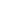 oświadczenia Wykonawcy lub podwykonawcy o zatrudnieniu pracownika na podstawie umowy o pracę,poświadczonej za zgodność z oryginałem kopii umowy o pracę zatrudnionego pracownika,innych dokumentów zawierających informacje, w tym dane osobowe, niezbędne do weryfikacji zatrudnienia na podstawie umowy o pracę, w szczególności: imię i nazwisko zatrudnionego pracownika, datę zawarcia umowy o pracę, rodzaj umowy o pracę, zakres obowiązków pracownika.Z tytułu niespełnienia przez Wykonawcę wymogu zatrudnienia na podstawie umowy o pracę osób wykonujących wskazane w ust. 1 czynności, Zamawiający przewiduje sankcję w postaci obowiązku zapłaty przez Wykonawcę kary umownej w wysokości określonej w § 11 ust. 3 niniejszej umowy. Niezłożenie przez Wykonawcę w wyznaczonym przez Zamawiającego terminie żądanych dowodów w celu potwierdzenia spełnienia przez Wykonawcę wymogu zatrudnienia na podstawie umowy o pracę traktowane będzie, jako niespełnienie przez Wykonawcę wymogu zatrudnienia na podstawie umowy o pracę osób wykonujących wskazane w ust. 1 czynności.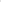 Wykonawca, zobowiązuje się do zapewnienia zachowania poufności przez pracowników mających dostęp do wszelkich informacji oraz dokumentów uzyskanych w związku realizacją lub w trakcie wykonywania przedmiotu umowy.§ 5Zamawiający zobowiązuje się do:gromadzenia odpadów w wyznaczonym do tego celu miejscu, tj. teren Zakładu Karnego w Iławie oraz wyznaczone miejsce znajdujące się obok Zakładu Karnego w Iławie przygotowania wytworzonych odpadów do transportu wg norm i zasad obowiązujących w tym zakresieprzestrzegania właściwego składu odpadówOsobą upoważnioną do kontaktów w sprawie realizacji Umowy ze strony: 

Zamawiającego …………………………………….…… . tel. …………….………... e-mail: …………………..Wykonawcy …………………………………….………….. tel. …………….………... e-mail: …………………..§ 6Wykonawca zobowiązuje się do sporządzania miesięcznej informacji o ilości odebranych od Zamawiającego pojemników z odpadami ( informacja na fakturze ).Odbiór odpadów odbywa się z miejsca łatwo dostępnego z dogodnym, utwardzonym dojazdem dla samochodu specjalistycznego, w obecności wyznaczonego pracownika lub funkcjonariusza Zamawiającego.Odbiór odpadów odbywać się będzie w dni robocze tj. dni inne niż soboty i dni ustawowo wolne od pracy, od poniedziałku do piątku od godz. 08:00 do godz. 11:00 Wszelkie uwagi dotyczące właściwego składu odpadów segregowanych Wykonawca zgłasza przed załadunkiem w obecności pracownika lub funkcjonariusza Zamawiającego.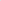 Ewentualne reklamacje dotyczące świadczonych usług należy składać pisemnie.§ 8Strony nie odpowiadają za niewykonanie lub nienależyte wykonanie zobowiązań umownych spowodowane zaistnieniem siły wyższej. Przez siłę wyższą Strony rozumieją zewnętrzne, nieprzewidziane zdarzenia pozostające poza kontrolą stron, w szczególności wojny i inne działania o charakterze zbrojnym, działania siły przyrody, aktu terroru, zamieszki, rozruchy, strajki, epidemie, pandemie, a także inne działania zagrażające porządkowi publicznemu, decyzje lub działania władz publicznych oraz klęski żywiołowe.Wykonawca nie ponosi odpowiedzialności za niewykonanie lub nienależyte wykonanie umowy, na które wpływ miały okoliczności, za które wyłączną winę ponosi Zamawiający.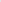 Jakiekolwiek usterki, awarie bądź zdarzenia nie będące siłą wyższą, a utrudniające Wykonawcy wykonanie przedmiotu umowy nie zwalniają go z obowiązku realizacji usługi w ustalonym terminie.Wykonawca ma obowiązek niezwłocznie powiadomić Zamawiającego o wszelkich okolicznościach uniemożliwiających wykonanie usługi.W przypadku niewykonania umowy przez Wykonawcę w ustalonym terminie, Zamawiający ma prawo zlecić obowiązki będące przedmiotem umowy, u dowolnie wybranego przez siebie podmiotu trzeciego na koszt i ryzyko Wykonawcy.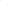 § 9Maksymalna wartość umowy wynosi ………….. zł netto + ……… zł wartość podatku VAT (według stawki podatku VAT …%), co daje ………... zł brutto (słownie: ……………………………….). Z tytułu realizacji umowy Wykonawca będzie otrzymywał wynagrodzenie, wyliczone w oparciu o rzeczywistą ilość każdorazowo wywiezionych w danym miesiącu pojemników. Zamawiający zapłaci Wykonawcy wynagrodzenie za każdą wykonaną usługę odbioru odpadów przelewem w terminie do 30 dni od daty dostarczenia do Zamawiającego prawidłowo wystawionej faktury. W przypadku nie dotrzymania terminu płatności Wykonawcy przysługują ustawowe odsetki.W przypadku zmiany stawki podatku VAT w trakcie obowiązywania umowy wykonawca wystawi fakturę po zmianie przepisów prawa posługując się stawką VAT obowiązującą w momencie wystawienia faktury. Podatek VAT zostanie obliczony od cen netto podanych w Formularzu ofertowym wykonawcy.Zmiana stawki VAT w trakcie obowiązywania umowy nie stanowi jej zmiany i nie wymaga podpisania stosownego aneksu do umowy.Za datę zapłaty przyjmuje się datę obciążenia rachunku bankowego zamawiającego.§ 10Zamawiający może rozwiązać umowę w trybie natychmiastowym w przypadku:stwierdzenia przez Zamawiającego nienależytego lub niestarannego wykonania umowy przez Wykonawcę, w szczególności poprzez brak odbioru odpadów w ustalonym terminie lub niezgodnie z warunkami określonymi w Załączniku Nr 2 do SWZ otwarcia likwidacji Wykonawcy, postępowania upadłościowego lub restrukturyzacyjnegoWykonawca utracił zezwolenie lub wpis do właściwego rejestruZamawiający może odstąpić od umowy w sytuacjach przewidzianych w art. 456 ust. 1 ustawy PZP.W przypadku odstąpienia od umowy przez Zamawiającego, Wykonawca może żądać jedynie wynagrodzenia należnego za usługi wykonane do dnia odstąpienia od umowy.§ 11W przypadku zwłoki w realizacji usługi w stosunku do terminów określonych w Załączniku Nr 2 do SWZ lub uzgodnionych między Stronami, Zamawiający naliczy Wykonawcy karę umowną w wysokości 50,00 zł brutto za każdy rozpoczęty dzień zwłoki, bez wezwania i bez konieczności wykazywania szkody przez Zamawiającego. W przypadku nieuzasadnionego odstąpienia od realizacji umowy przez Wykonawcę lub odstąpienia przez Zamawiającego od umowy z winy Wykonawcy, Wykonawca zobowiązany jest do zapłaty kary umownej w wysokości 20% maksymalnej wartości umowy brutto określonej w § 9 ust. 1. W przypadku zwłoki w złożeniu przez Wykonawcę w wyznaczonym przez Zamawiającego terminie żądanych dowodów, o których mowa w § 4 ust. 5 niniejszej umowy, w celu potwierdzenia spełnienia przez Wykonawcę lub podwykonawcę wymogu zatrudnienia na podstawie umowy o pracę Wykonawca zapłaci Zamawiającemu karę umowną w wysokości 1% maksymalnej wartości udzielonego zamówienia brutto, o której mowa w § 9 ust. 1 niniejszej umowy za każdy dzień zwłoki licząc od dnia, w którym upłynął wskazany przez Zamawiającego termin.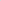 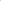 Wykonawca zapłaci Zamawiającemu karę umowną w wysokości po 500,00 zł za każdy przypadek ujawnienia niespełnienia wymogu zatrudnienia przez Wykonawcę na podstawie umowy o pracę poszczególnej osoby wykonującej czynności w trakcie realizacji zamówienia, w trakcie trwania niniejszej umowy. Kara może być nakładana po raz kolejny w odniesieniu do tej samej osoby, jeżeli Zamawiający podczas następnej kontroli stwierdzi, że nadal nie jest ona zatrudniona na umowę o pracę.Zamawiający zastrzega sobie prawo potrącenia kar umownych, o których mowa w ust. 1 niniejszego paragrafu, z bieżących faktur Wykonawcy. Zamawiający pisemnie powiadomi Wykonawcę o naliczeniu kar umownychSuma kar umownych nałożonych na Wykonawcę w tym ustępie nie może przekroczyć 20% maksymalnej wartości umowy brutto określonej w § 9 ust. 1 niniejszej umowy.Kary umowne nie będą egzekwowane w sytuacjach, w których nienależyte lub nieterminowe wykonanie zobowiązania przez Wykonawcę lub osoby za których działania i zaniechania odpowiada on jak za własne, jest skutkiem wystąpienia okoliczności od niego niezależnych, których nie przewidywał i przy zachowaniu należytej staranności nie mógł przewidzieć oraz którym nie mógł zapobiec. Ciężar udowodnienia tych okoliczności oraz związku przyczynowo - skutkowego pomiędzy ich wystąpieniem a nienależytym lub nieterminowym wykonaniem umowy spoczywa na Wykonawcy. § 12Zamawiający przewiduje możliwość dokonania zmian postanowień zawartej umowy w stosunku do treści oferty, na podstawie której dokonano wyboru Wykonawcy, pod warunkiem zawarcia aneksu zaakceptowanego przez obie strony i zgodnie z postanowieniami art. 455 ustawy Prawo zamówień publicznych oraz w przypadku wystąpienia co najmniej jednej z okoliczności wymienionych poniżej:zmiany właściwych przepisów prawa, a tym samym koniecznością dostosowania treści umowy do aktualnego stanu prawnegowystąpienia zdarzeń siły wyższej, rozumianej jako zewnętrzne, nieprzewidziane zdarzenia pozostające poza kontrolą stron, w szczególności wojny i inne działania o charakterze zbrojnym, działania siły przyrody, aktu terroru, zamieszki, rozruchy, strajki, epidemie, pandemie, a także inne działania zagrażające porządkowi publicznemu, decyzje lub działania władz publicznych oraz klęski żywiołowe.Zamawiający zgodnie z art. 439 ust 1 i 2 ustawy Pzp ustala następujące zasady, stanowiące podstawę wprowadzenia zmiany wysokości wynagrodzenia należnego Wykonawcy: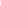 zmiana cen jednostkowych zostanie dokonana z użyciem odesłania do wskaźników zmiany cen związanych z realizacją zamówienia, tj. wskaźników cen towarów i usług konsumpcyjnych pozycja „Wywóz śmieci” ogłaszanych co miesiąc przez Prezesa Głównego Urzędu Statystycznegowniosek o zmianę wysokości cen jednostkowych, zawartych Formularzu ofertowym Wykonawcy, nie może być złożony wcześniej niż po upływie 60 dni od dnia zawarcia umowy, a każdy kolejny wniosek nie może być złożony wcześniej niż po upływie 60 dni od daty ostatniej zmianymaksymalna wartość zmiany cen jednostkowych, o których mowa w Formularzu ofertowym Wykonawcy, jaką dopuszcza Zamawiający, wynosi 20% wartości tych cen obowiązujących w dniu podpisania umowy.Zmiana umowy wymaga złożenia drugiej stronie pisemnego wniosku, o którym mowa w ust. 2 pkt 2, wraz z informacją (publikacją) GUS.  Do wniosku należy dołączyć niezbędne wyliczenia i propozycje zmiany umowy. W przypadku, gdy zmiana cen jednostkowych dotyczy ich podwyższenia obowiązek złożenia wniosku obciąża Wykonawcę. W przypadku, gdy zmiana wysokości cen dotyczy ich obniżenia obowiązek złożenia wniosku obciąża Zamawiającego.Strona umowy może żądać przedstawienia dodatkowych oświadczeń lub dokumentów potwierdzających zasadność zmiany umowy.Strona umowy, która otrzymała propozycję zmiany umowy w terminie do 14 dni przekazuje drugiej stronie swoje stanowisko, wraz z uzasadnieniem. Jeżeli strona umowy otrzymała kolejne oświadczenia lub dokumenty, termin liczony jest od dnia ich otrzymania.Zmiana umowy może nastąpić nie wcześniej niż w dniu w którym zostaną spełnione przewidziane umową przesłanki uzasadniające dokonanie zmiany. Zmiana wysokości cen jednostkowych nastąpi z dniem podpisania aneksu. Wykonawca, którego ceny jednostkowe (wynagrodzenie) zostaną zmienione na podstawie ust. 2 - 7, zobowiązany jest do zmiany wynagrodzenia przysługującego podwykonawcy, z którym zawarł umowę, w zakresie odpowiadającym zmianom cen materiałów lub kosztów dotyczących zobowiązania podwykonawcy. § 13W kwestiach nieuregulowanych niniejszą umową stosuje się odpowiednio przepisy Kodeksu cywilnego oraz ustawy Prawo zamówień publicznych.Zamawiający i Wykonawca zobowiązują się współdziałać przy wykonywaniu niniejszej umowy w celu jej należytej realizacji.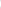 Właściwym do rozpoznawania ewentualnych sporów wynikających z umowy jest Sąd właściwy dla siedziby Zamawiającego.Strony mogą stosować polubowne rozwiązywanie sporów zgodnie z działem X ustawy PZP.§ 14Umowę sporządzono w dwóch jednobrzmiących egzemplarzach, po jednym egzemplarzu dla każdej ze stron.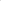 Zamawiający                  		Wykonawca